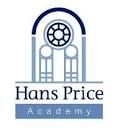 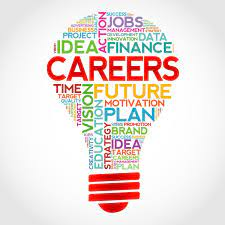 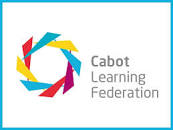 September Post-16 Careers and Open EventsJackie Fielding
Careers Advisor/WEX Co-ordinator Emai: jackie.fielding@clf.uk or call (01934) 630836 ext:1340ProviderEventWhenWhereFor More InformationWeston College‘What Next?' Careers Showcase for School Leavers 2023 28th September 20225-7pmThe Winter Gardens BallroomWeston College EventsSouth Gloucestershire & Stroud College (SGSC)Filton & A Levels Only Open Event29th September 20225.30-8.pmFilton CampusSGSC EventsBristol Robins Foundation Open Evening 3rd October 2022  6.30pmAshton Gate StadiumBristol City Robins FoundationCity of Bristol CollegeOpen DaySaturday 8th October 202210am -1pmAll CampusesCity of Bristol CollegeBIMM Institute BristolOpen Day (booking required)Saturday 8th October 10.30am – 1pmSt James House, Moon Street, Bristol, BS2 8QYBIMM Institute Music CollegeBoomsatsumaGames/VFX/VRPhotography & Creative Digital MediaSports Media Production Film, TV & ActingOpen Evenings10th October 11th October12th October13th OctoberEngine Shed, Temple MeadsEngine Shed, Temple MeadsAshton Gate StadiumBottleyard Studios, HengroveBoomatsuma EventsBridgwater CollegeOpen Evening11th October6pm - 8pmBridgwater CampusBridgwater College EventsWeston CollegeOpen Evening13 October 2022  5-7pmAll CampusesWeston College Events